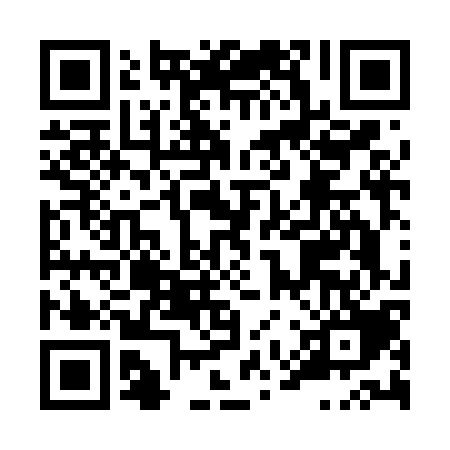 Ramadan times for Purranque, ChileMon 11 Mar 2024 - Wed 10 Apr 2024High Latitude Method: NonePrayer Calculation Method: Muslim World LeagueAsar Calculation Method: ShafiPrayer times provided by https://www.salahtimes.comDateDayFajrSuhurSunriseDhuhrAsrIftarMaghribIsha11Mon6:136:137:462:025:348:188:189:4612Tue6:146:147:472:025:338:168:169:4413Wed6:156:157:482:025:328:158:159:4214Thu6:166:167:502:025:318:138:139:4015Fri6:186:187:512:015:308:118:119:3916Sat6:196:197:522:015:298:108:109:3717Sun6:206:207:532:015:288:088:089:3518Mon6:216:217:542:015:278:068:069:3319Tue6:236:237:552:005:268:058:059:3120Wed6:246:247:562:005:258:038:039:3021Thu6:256:257:572:005:248:018:019:2822Fri6:266:267:581:595:228:008:009:2623Sat6:276:277:591:595:217:587:589:2424Sun6:296:298:001:595:207:567:569:2325Mon6:306:308:011:585:197:557:559:2126Tue6:316:318:021:585:187:537:539:1927Wed6:326:328:031:585:177:517:519:1728Thu6:336:338:051:585:157:507:509:1629Fri6:346:348:061:575:147:487:489:1430Sat6:356:358:071:575:137:477:479:1231Sun6:366:368:081:575:127:457:459:111Mon6:386:388:091:565:117:437:439:092Tue6:396:398:101:565:097:427:429:073Wed6:406:408:111:565:087:407:409:064Thu6:416:418:121:555:077:387:389:045Fri6:426:428:131:555:067:377:379:036Sat6:436:438:141:555:057:357:359:017Sun5:445:447:1512:554:036:346:347:598Mon5:455:457:1612:544:026:326:327:589Tue5:465:467:1712:544:016:306:307:5610Wed5:475:477:1812:544:006:296:297:55